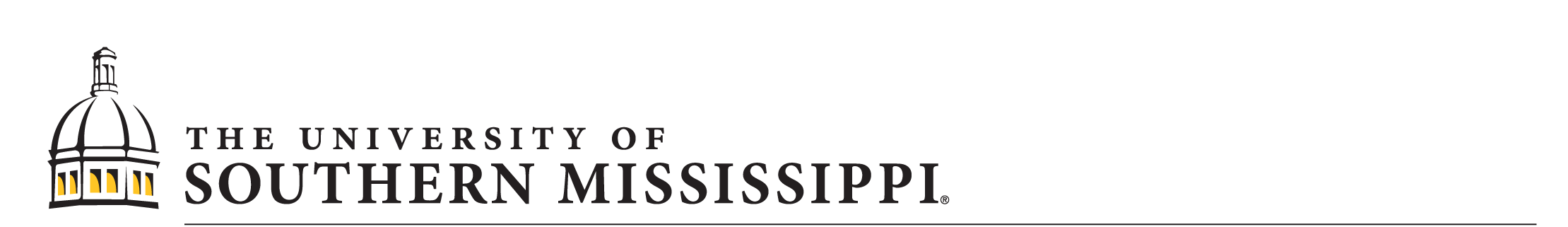                 REQUEST TO LOAN ITEMS TO ANOTHER INSTITUTION:This form prepared by:Name: _____________________________ Phone: _________________ Date: ____________Department _________________ Code __________ Dept. Head _________________________Justification for Loan: ____________________________________________________________________________________________________________________________________________________________________________________________________Recipients of Items:     _______   State of Mississippi Funded Entity (other than USM)		           _______   Agency/Institution Outside of MississippiRecipient Name: ______________________ Signature of Recipient _______________________Title: _______________________________ Division/Department: _______________________Institution/Entity: ________________________________________ Phone _________________Address: ____________________________City: _______________ State: ______ Zip _______This is to verify that we accept receipt of the assets listed above and accept liability for any loss or damage of assets while in our possession:  Authorized Signature: __________________________ Print Name: ____________________This is to verify that we have received the assets listed above for our use in conjunction with/for The University of Southern Mississippi for research purposes. Any loss or damage to these assets will be reported to the USM Property Accounting Office: Initials: __________Approval of Following Required:Department Property Contact ____________________________________ Date: ____________Department Head/Dean/Director _________________________________ Date: ____________VP Finance and Administration ___________________________________ Date: ____________Property Officer _______________________________________________ Date: ____________Asset NumberDescriptionSerial NumberQuantityValue 